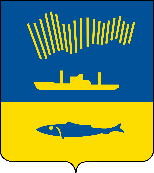 АДМИНИСТРАЦИЯ ГОРОДА МУРМАНСКАП О С Т А Н О В Л Е Н И Е 23.03.2020                                                                                                        № 756В соответствии с Федеральным законом от 12.01.1996 № 8-ФЗ                      «О погребении и похоронном деле», постановлением Правительства Российской Федерации от 29.01.2020 № 61 «Об утверждении коэффициента индексации выплат, пособий и компенсаций в 2020 году», Законом Мурманской области от 29.12.2004 № 581-01-ЗМО «О возмещении стоимости услуг и выплате социального пособия на погребение»  п о с т а н о в л я ю: 1. Внести в постановление администрации города Мурманска                       от 22.02.2019 № 675 «Об установлении стоимости услуг, предоставляемых специализированной службой по вопросам похоронного дела согласно гарантированному перечню услуг по погребению на территории муниципального образования город Мурманск» (в ред. постановления              от 05.12.2019 № 4058) следующие изменения:1.1. Преамбулу изложить в новой редакции:«В соответствии с Федеральным законом от 12.01.1996 № 8-ФЗ «О погребении и похоронном деле», Законом Мурманской области                              от 29.12.2004 № 581-01-ЗМО «О возмещении стоимости услуг и выплате социального пособия на погребение» п о с т а н о в л я ю:».1.2. Приложение № 1 к постановлению изложить в новой редакции согласно приложению № 1 к настоящему постановлению.1.3. Приложение № 2 к постановлению изложить в новой редакции согласно приложению № 2 к настоящему постановлению.2. Отделу информационно-технического обеспечения и защиты информации администрации города Мурманска (Кузьмин А.Н.) разместить настоящее постановление с приложениями на официальном сайте администрации города Мурманска в сети Интернет.3. Редакции газеты «Вечерний Мурманск» (Хабаров В.А.) опубликовать настоящее постановление с приложениями.4. Настоящее постановление вступает в силу со дня официального опубликования и распространяется на правоотношения, возникшие с 01.02.2020.5. Контроль за выполнением настоящего постановления возложить на заместителя главы администрации города Мурманска – председателя комитета по развитию городского хозяйства Кольцова Э.С.Глава  администрациигорода Мурманска							              Е.В. Никора